NOTICE OF INTENTION TEMPLATE GAINING RECOGNITION OF AN ALTERNATIVE CURRICULUM (AND/OR REPORTING ON STUDENT ACHIEVEMENT) THAT ALIGNS WITH THE WESTERN AUSTRALIAN CURRICULUM AND ASSESSMENT OUTLINE The Western Australian School Curriculum and Standards alternative curriculum (and/or reporting on student achievement) recognition process seeks to determine the extent to which a curriculum (and/or reporting on student achievement) can deliver educational outcomes for students that align with the Western Australian Curriculum and Assessment Outline.Completion of the Notice of Intention template provides information to the Board of the School Curriculum and Standards Authority so that appropriate Alternative Curriculum Recognition Panels can be established to assess submissions.Please noteThe functions of the School Curriculum and Assessment Authority, particularly in relation to curriculum, assessment and reporting, are detailed in the School Curriculum and Standards Authority Act 1997, Sections 9, 11, 12, 14, 15, 19C, 19D, 19E and 19G. PART A: GENERAL INFORMATIONPART B: CURRICULUM AND ASSESSMENT OVERVIEWComplete this section if you are applying for alternative curriculum and assessment recognitionPART C: REPORTING ON STUDENT ACHIEVEMENT OVERVIEWComplete this section if you are applying for alternative reporting on student achievement recognitionPlease email your Notice of Intention to Maureen.Lorimer@scsa.wa.edu.au by the advertised timeline.NOTICE OF INTENTION TEMPLATEName of organisationYear levels offered by the curriculumManager/Other authorised leadershipGoverning authorityGoverning authorityExecutive OfficerRecognition Sought (tick below)Recognition Sought (tick below) Curriculum and Assessment  	(Complete Part B)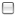  Reporting on Student Achievement                       (Complete Part C)Organisation addressOrganisation addressOrganisation addressUnit/Suite No.Street No.Street No.Street nameStreet nameStreet nameSuburbStatePostcodeTelephone FaxFaxEmailWebsiteWebsiteIdentify the name of all schools or locations using the alternative curriculum (and/or reporting on student achievement) for which recognition is soughtIdentify the alternative curriculum for which Western Australian recognition is soughtIdentify the alternative curriculum for which Western Australian recognition is soughtIdentify the alternative curriculum for which Western Australian recognition is soughtCurriculum titlePublishing details that will identify the specific version of the curriculum e.g. ISBN:Publishing details that will identify the specific version of the curriculum e.g. ISBN:Publishing details that will identify the specific version of the curriculum e.g. ISBN:The process requires that direct comparisons are made at relevant points across year levels between the Western Australian Curriculum from the Western Australian Curriculum and Assessment Outline and the learning areas/subjects submitted for recognition.The process requires that direct comparisons are made at relevant points across year levels between the Western Australian Curriculum from the Western Australian Curriculum and Assessment Outline and the learning areas/subjects submitted for recognition.The process requires that direct comparisons are made at relevant points across year levels between the Western Australian Curriculum from the Western Australian Curriculum and Assessment Outline and the learning areas/subjects submitted for recognition.Western Australian Curriculum learning area/subjectWestern Australian Curriculum learning area/subjectCurriculum learning area/subjectIdentify the major comparison points (year levels) between the Western Australian Curriculum from the Western Australian Curriculum and Assessment Outline and the proposed curriculum, for which State recognition as meeting the requirements is to be sought.  Where applicable, the points are to allow comparison with the Western Australian Curriculum at the end of Year 4, the end of Year 6, the end of Year 8 and the end of Year 10.Proposed year level comparison points:Identify the major comparison points (year levels) between the Western Australian Curriculum from the Western Australian Curriculum and Assessment Outline and the proposed curriculum, for which State recognition as meeting the requirements is to be sought.  Where applicable, the points are to allow comparison with the Western Australian Curriculum at the end of Year 4, the end of Year 6, the end of Year 8 and the end of Year 10.Proposed year level comparison points:Identify the major comparison points (year levels) between the Western Australian Curriculum from the Western Australian Curriculum and Assessment Outline and the proposed curriculum, for which State recognition as meeting the requirements is to be sought.  Where applicable, the points are to allow comparison with the Western Australian Curriculum at the end of Year 4, the end of Year 6, the end of Year 8 and the end of Year 10.Proposed year level comparison points:Western Australian Curriculum Year 4Western Australian Curriculum Year 4Curriculum: Year ………Western Australian Curriculum Year 6Western Australian Curriculum Year 6Curriculum: Year ………Western Australian Curriculum Year 8Western Australian Curriculum Year 8Curriculum: Year ………Western Australian Curriculum Year 10Western Australian Curriculum Year 10Curriculum: Year ………The process also requires organisations to nominate:the proposed alternative curriculum component with which to compare Western Australian Curriculum content descriptions; and the proposed alternative curriculum component with which to compare Western Australian Curriculum achievement standards.The process also requires organisations to nominate:the proposed alternative curriculum component with which to compare Western Australian Curriculum content descriptions; and the proposed alternative curriculum component with which to compare Western Australian Curriculum achievement standards.The process also requires organisations to nominate:the proposed alternative curriculum component with which to compare Western Australian Curriculum content descriptions; and the proposed alternative curriculum component with which to compare Western Australian Curriculum achievement standards.Western Australian Curriculum content descriptionsWestern Australian Curriculum content descriptionsComparable alternative curriculum component: …………………………………………Western Australian Curriculum achievement standardsWestern Australian Curriculum achievement standardsComparable alternative curriculum component: …………………………………………Any additional information that may assist the Board?Identify the curriculum implemented within the schoolIdentify the curriculum implemented within the schoolCurriculum titlePublishing details that will identify the specific version of the curriculum (and/or reporting on student achievement) e.g. ISBN:Publishing details that will identify the specific version of the curriculum (and/or reporting on student achievement) e.g. ISBN:Schools are required to identify the major comparison points between the School Curriculum and Standards Authority’s Pre-primary to Year 10: Teaching, Assessing and Reporting Policy and the proposed alternative reporting on student achievement method for which State recognition as meeting the requirements is to be sought.Proposed year level comparison points:Schools are required to identify the major comparison points between the School Curriculum and Standards Authority’s Pre-primary to Year 10: Teaching, Assessing and Reporting Policy and the proposed alternative reporting on student achievement method for which State recognition as meeting the requirements is to be sought.Proposed year level comparison points:          Pre-primary	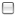      Year 7 Year 2	   Year 10 Year 6 Any additional information that may assist the Board?I CERTIFY THAT THIS IS A TRUE  ACCURATE RECORD(Manager/Other authorised leadership)I CERTIFY THAT THIS IS A TRUE  ACCURATE RECORD(Manager/Other authorised leadership)I CERTIFY THAT THIS IS A TRUE  ACCURATE RECORD(Manager/Other authorised leadership)
Print name
Signature
Date